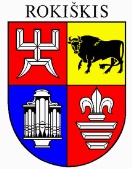 ROKIŠKIO RAJONO SAVIVALDYBĖS ADMINISTRACIJOS DIREKTORIUSĮSAKYMASDĖL ROKIŠKIO RAJONO SAVIVALDYBĖS TURTO PRIPAŽINIMO NEREIKALINGU IR NETINKAMU (NEGALIMU) NAUDOTI 2024 m. gegužės 30 d. Nr. ATF-45RokiškisVadovaudamasis Lietuvos Respublikos vietos savivaldos įstatymo 33 straipsnio 3 dalies 3 punktu, Lietuvos Respublikos valstybės ir savivaldybių turto valdymo, naudojimo ir disponavimo juo įstatymo 26 straipsnio 1 dalies 1 punktu, Rokiškio rajono savivaldybei nuosavybės teise priklausančio turto pripažinimo nereikalingu arba netinkamu (negalimu) naudoti ir jo nurašymo, išardymo ir likvidavimo tvarkos aprašo, patvirtinto Rokiškio rajono savivaldybės tarybos 2023 m. gegužės 25 d. sprendimu Nr. TS-157 „Dėl Rokiškio rajono savivaldybei nuosavybės teise priklausančio turto pripažinimo nereikalingu arba netinkamu (negalimu) naudoti ir jo nurašymo, išardymo ir likvidavimo tvarkos aprašo patvirtinimo“ 10.2 ir 11.3 papunkčiais, atsižvelgdamas į Rokiškio rajono savivaldybės administracijos Nereikalingų arba netinkamų (negalimų) naudoti nekilnojamojo turto ar kitų nekilnojamųjų daiktų apžiūros 2024 m. gegužės 23 d. pažymą Nr. TUR-31:Pripažįstu Rokiškio rajono savivaldybei nuosavybės teise priklausantį, Rokiškio rajono savivaldybės administracijos patikėjimo teise valdomą nekilnojamą turtą, esantį adresu Kauno g. 1E, netinkamu (negalimu) naudoti dėl fizinio sunaikinimo. pastatą - malkinę, unikalus Nr. 7397-8002-4066, kurios įsigijimo balansinė vertė 2024 m. balandžio 30 d. – 1479,63 Eur, turto likutinė vertė 2024 m. balandžio 30 d. – 1048,05 Eur, turto registravimo grupė – 1202200, finansavimo šaltinis – savivaldybės biudžeto lėšos; pastatą - malkinę, unikalus Nr. 7397-8002-4070, kurios įsigijimo balansinė vertė 2024 m. balandžio 30 d. – 2143,06 Eur, turto likutinė vertė 2024 m. balandžio 30 d. – 1518,08 Eur, turto registravimo grupė – 1202200, finansavimo šaltinis – savivaldybės biudžeto lėšos;pastatą - šiltnamį, unikalus Nr. 7397-8002-4048, kurio įsigijimo balansinė vertė 2024 m. balandžio 30 d. – 2479,15 Eur, turto likutinė vertė 2024 m. balandžio 30 d. – 1755,95 Eur, turto registravimo grupė – 1202200, finansavimo šaltinis – savivaldybės biudžeto lėšos.Siūlau Rokiškio rajono savivaldybės tarybai priimti sprendimą dėl nekilnojamo turto išvardinto įsakymo 1 punkte nurašymo ir išregistravimo iš Nekilnojamo turto registro.Šis įsakymas per vieną mėnesį gali būti skundžiamas Lietuvos administracinių ginčų komisijos Panevėžio apygardos skyriui (Respublikos g. 62, Panevėžys) Lietuvos Respublikos ikiteisminio administracinių ginčų nagrinėjimo tvarkos įstatymo nustatyta tvarka.Administracijos direktoriusValerijus Rancevas